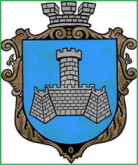 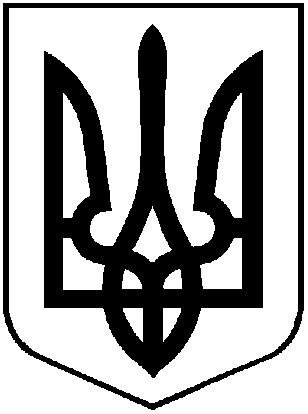 УКРАЇНАХМІЛЬНИЦЬКА МІСЬКА РАДАВІННИЦЬКОЇ ОБЛАСТІВиконавчий комітетР І Ш Е Н Н Явід  12 січня  2023 року                                                          №11Про безоплатну передачу комунального майназ балансу Управління житлово-комунальногогосподарства та комунальної власності Хмільницької міської ради на балансКП «Хмільниккомунсервіс»Враховуючи лист КП «Хмільниккомунсервіс» від 09.01.2023 року №10  щодо передачі солі технічної для приготування протиожеледної суміші для посипання територій загального користування в зимовий період в м.Хмільнику,  відповідно до Положення про порядок списання та передачі майна, що належить до комунальної власності Хмільницької міської територіальної громади, затвердженого рішенням 15 сесії міської ради 6 скликання від 27.10.2011року №320 (зі змінами),  керуючись ст.29, ст.30, ст.59  Закону України «Про місцеве самоврядування в Україні», виконавчий комітет Хмільницької міської радиВ И Р І Ш И В :     1. Передати безоплатно з балансу Управління житлово-комунального господарства та комунальної власності Хмільницької міської ради на баланс Комунальному підприємству «Хмільниккомунсервіс» Хмільницької міської ради наступне комунальне майно: сіль технічну в розмірі 45,15 т загальною вартістю 450597 грн. (чотириста п’ятдесят тисяч п’ятсот дев’яносто сім гривень) з урахуванням ПДВ, для приготування протиожеледної суміші для посипання територій загального користування в зимовий період в м.Хмільнику.  2. Передачу вищезазначеного майна здійснити в місячний термін з дати прийняття цього рішення відповідно до вимог чинного законодавства та оформити актом приймання-передачі.     3. Управлінню житлово-комунального господарства та комунальної власності Хмільницької міської ради та КП «Хмільниккомунсервіс» відобразити операції з приймання-передачі майна, зазначеного в пункті 1 цього рішення, у бухгалтерському обліку.4. Контроль за виконанням цього рішення покласти на заступника міського голови з питань діяльності виконавчих органів міської ради відповідно до розподілу обов’язків.             Міський голова                                             Микола ЮРЧИШИН